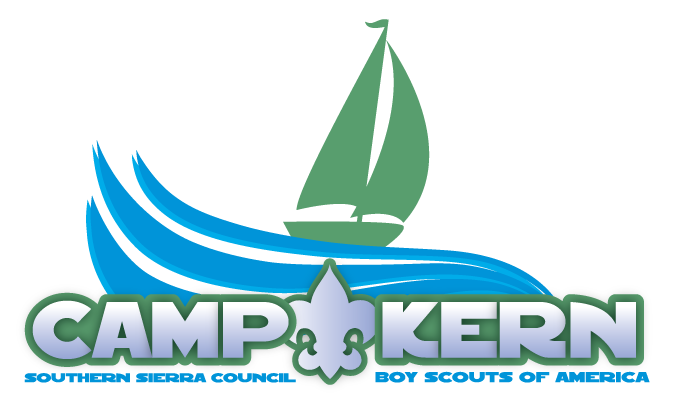 Welding InstructorSince 1939, Camp Kern has helped scouting leaders mold the youth they serve by combining educational activities and lifelong values with fun in the High Sierra. The Boy Scouts of America believes and understands that helping youth puts us on a path towards a more conscientious, responsible and productive society.Staffers at Camp Kern are a diverse group of men and women working in a dynamic and fulfilling workplace. This is work that makes a difference and calls one to continual learning and challenge.***This is a hybrid position. The primary objective is instructing scouts in the successful completion of the Welding Merit Badge, however, there are insufficient hours of instruction to warrant this position exclusively for this purpose. Therefore, hours worked when not engaged directly in the program will be spent as a member of the Ranger Staff. When engaged directly in program, the Welding Instructor is responsible for the Outdoor Skills Director.; when engaged in support roles, the Welding Instructor is responsible to the Ranger.***The Welding Instructor selected will:Develop lesson plans for the Welding Merit Badge and propose them for approval to the Program Director.Instruct youth participants in the safe operation of the welding and provide the theoretical and practical knowledge as described in the Welding Merit Badge pamphlet including understanding and interpreting Material Safety Data Sheets.Maintain a clean and orderly instructional area.Participate in assemblies and campfire programs as agreed upon by the Program Director and Ranger.Operate equipment and tools safely as trained.Properly execute tasks as assigned by the Ranger or Camp Director within the expected timeframe.Utilizes business tools provided by camp management in the administration of preventative maintenance plans.Adhere to the Rodent Prevention Plan and ensure proper execution.Adhere to the Solid Waste Management Plan and ensure proper execution.Execute a critical role in emergency procedures to protect life and property.Complete a variety of tasks necessary to maintain facilities including operation of equipment, building repair, plumbing repair, mechanical work, painting, digging and other related tasks and skills.Other duties as assigned.Desired Skills:Detail-oriented.Customer service focused.Self-motivated individual with solid time management skills.Committed to personal and professional productivity, while maintaining high ethical and professional working standards.Requirements:Must be willing to accept and meet the Boy Scouts of America’s leadership and membership standards and subscribe to the Scout Oath and Law.Meet the job requirements as listed in the staff application before the first day of employment.Ability to work varied hours when necessary. Evening and weekend work is frequently required to achieve positive objectives.I have reviewed the job description and understand all expectations and requirements.Name: _________________________________________________________Signature: _________________________________________________ Date: _______________(Please return with the rest of your paperwork, maintain a copy for your records)